KINGMAN MOHAVE LIONS CLUB PRESENTS:Adult Vision ClinicKingman Mohave Lions Club and Mohave Eye Clinic are partnering together to bring an adult vision clinic to Kingman residents. A $10 donation will allow participants to receive an eye exam and eyeglasses. Scheduling of eye exams begins with an application available on our website: www.kingmanlions.org. Once an application has been received and processed, the applicant will be contacted for an appointment time.  When: September 6, 2019Where: Mohave Eye Center1925 Florence AveApplications must be received no later than 5 pm on Sept. 3rd, 2019.Some restrictions apply.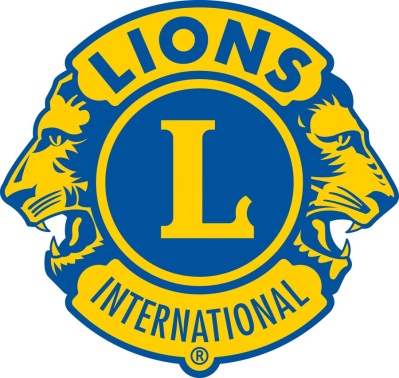 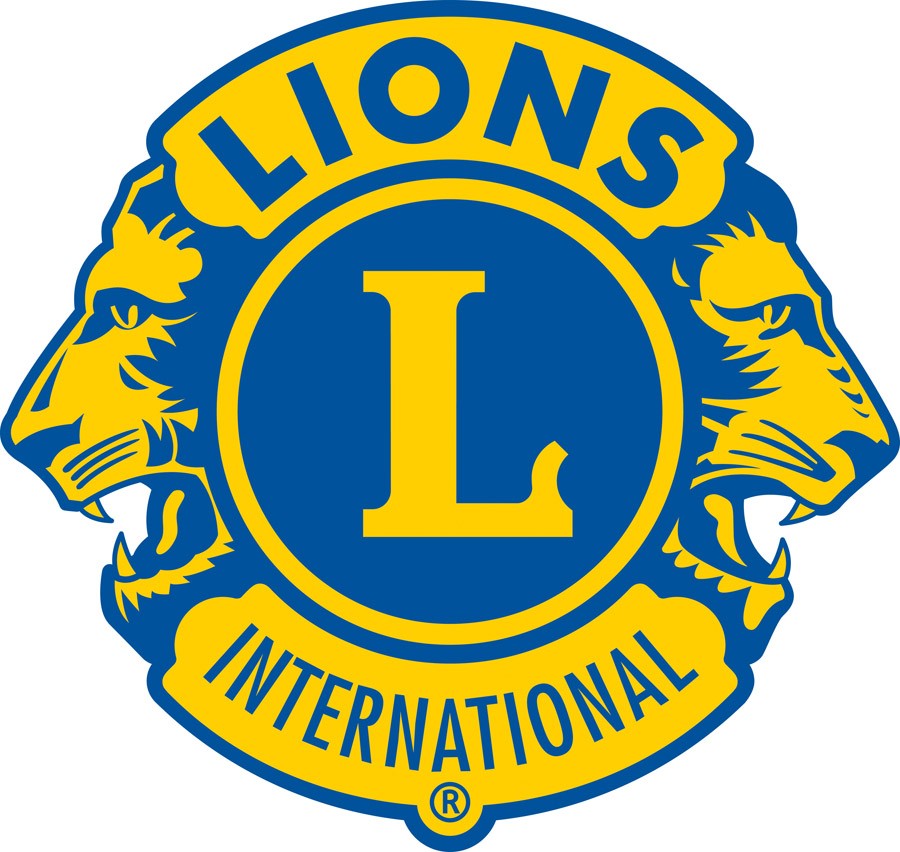 